МУНИЦИПАЛЬНОЕ КАЗЕННОЕ ОБЩЕОБРАЗОВАТЕЛЬНОЕ УЧРЕЖДЕНИЕ«ХОМУТИНСКАЯ ОСНОВНАЯ ОБЩЕОБРАЗОВАТЕЛЬНАЯ ШКОЛА»План воспитательной работы на 2014 – 2015учебный годво 2, 4 классеОбщее направление работы:«Охрана здоровья и формирование здорового образа жизни»2014 – 2015 учебный год   в целях привлечения внимания общества к вопросам развития культуры, сохранения культурно-исторического наследия и роли российской культуры во всем мире объявлен Годом культуры                                                                                             Классный руководитель                                                                   Л.А. Куташкинас.Хомутино2014 годСОДЕРЖАНИЕНаправления воспитательной работы Анализ воспитательной работы за предыдущий год Основные цели и задачи воспитательной работы в классеОжидаемые результаты воспитательной работы в классеФормы и методы работы воспитательной работы в классеФормы работы с родителямиХарактеристика классаСоциальный паспорт класса Занятость учащихся во внеурочной деятельности Циклограмма   работы классного руководителяЗанятость детей во внеурочное времяПланирование и организация работы с учащимися Планирование и организация работы с родителямиИндивидуальная работа с учащимися Работа с органами ученического самоуправленияТемы родительских собранийРодительский комитет План заседания родительского комитетаВоспитательная проблема школы:«Охрана здоровья и формирование здорового образа жизни».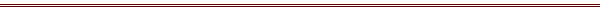 СОДЕРЖАНИЕ  И  ФОРМЫ  ВОСПИТАТЕЛЬНОЙ  РАБОТЫ:Вся внеурочная деятельность учащихся объединена в воспитательные модули. В центре такого модуля яркое общее ключевое дело. Это позволяет создать в классе периоды творческой активности, задать четкий ритм жизни ученического  коллектива.Направления воспитательной работы в школе:Учебно-познавательная деятельность(олимпиады, викторины, конкурсы, предметные недели, творческие проекты, экскурсии, предметные кружки  и т.д.)предполагает формирование у обучающихся эмоционально-положительного отношения к учёбе, знаниям, науке, людям интеллектуального труда, культуры знаний, построение личностно-ориентированного содержания образования, создание имиджа и атмосферы познавательного комфорта школы.. Духовно-нравственная и правовая деятельность(акции благотворительности, освоение нравственных понятий и т.д.) основано на развитии у школьников нравственных и этических норм жизни, формировании правил поведения, изучение правовой культуры, это деятельность по созданию правового всеобуча учащихся и родителей, формирование в школьном коллективе детей и взрослых уважительного отношения к правам друг друга, формирование качеств, от которых зависит культура поведения, культура труда и общения. Усвоение  понятий «настойчивость», «долг», «сдержанность», «управление собой», «порядочность». Патриотическая деятельность(уроки мужества, мероприятия к 23 февраля, 9 мая и др., развитие правовой культуры и т.д.) включает в себя воспитание осознания учащимися как нравственной ценности причастности к судьбе Отечества, его прошлому, настоящему и будущему, воспитание интереса к истории родного края и Отечества, расширение представлений о своём поселении, о героях Великой Отечественной Войны, работниках тыла, воспитание чуткости, доброты и милосердия. Художественно-эстетическая деятельность(конкурсы, фестивали, творческие кружки и объединения и т.д.)реализуется в процессе развития самотворчества и самостоятельности, выявление творческих способностей, наклонностей учеников, вовлечение их в разнообразную творческую деятельность, приобщение к национальным традициям и обычаям, культуре поведения. Физкультурно-оздоровительная деятельность (физкультура и спорт)строится в процессе создания условий для сохранения и укрепления здоровья учащихся, в их воспитании стремления к здоровому образу жизни. Трудовое и экологическое воспитание (экология, гигиена, общественно-полезный труд)осуществляется посредством формирования экологического поведения, обеспечивающего сохранения на Земле природы и человека, их, взаимодействия, создаёт условия для трудовой деятельности.Профориентационная деятельностьпомогает учащимся в профессиональном становлении, жизненном самоопределении.  Взаимодействие с родителями (встречи, собрания, утренники, праздники и др.)включает в себя: совершенствование коллективной и индивидуальной работы с родителями.Ожидаемые результаты воспитательной работы в классев 2014-2015 учебном  году -       высокий уровень воспитанности учащихся класса;-       создание сплоченного классного коллектива;-       наличие положительной динамики роста духовно-нравственных качеств личности  ребенка;-       уровень удовлетворенности родителей и учащихся жизнедеятельностью класса.Учащиеся получат возможностьузнать основы культуры поведения человека;узнать правила общения и жизни в обществе;узнать ценности общественной жизни;научиться вести себя в обществе;научиться жить в обществе и в ладу с другими людьми;научиться оценивать свои поступки;Анализ воспитательной работы в классе      в 2013-2014  учебный годуВ 2013-20014 учебном году передо мной как классным руководителем  стояли следующие воспитательные задачи:1.Способствовать формированию дружного и сплоченного коллектива.2.Способствовать воспитанию культуры общения, нравственного самосознания и ответственности, развитию коммуникативных качеств личности и межличностных отношений.3.Проводить работу по развитию познавательной активности, стремлению к здоровому образу жизни.В  классе 9 (1 + 4 кл.) учащихся, из них 4 мальчика и 5 девочек.  Дети из социально благополучных семей. Родители уделяли много внимания,  как внешнему виду своего ребёнка, так и обучению, развитию и воспитанию. Дети относились друг к другу достаточно доброжелательно, легко шли на контакт. У всех учащихся  есть навыки ухода за собой. Большое внимание в минувшем учебном году в воспитательной работе уделялось культуре общения в коллективе, правилам поведения на уроке и переменах, умению слушать и принимать чужое мнение.Для решения этих задач воспитательная  работа в классе планировалась и проводилась по нескольким  основным направлениям: «Гражданин и нравственность», «Здоровье», «Интеллект и учеба», «Общение и досуг», «Семья».  В целом работа в  классе была многоплановой и разносторонней. Это и проведение соревнований, конкурсов, викторин, познавательных игр и т.д. Ребята принимали активное участие в   общешкольных и районных мероприятиях. Работа велась в тесном сотрудничестве с   родителями, которые принимали активное участие в жизни класса. В проведение внеклассных мероприятий старалась вовлечь абсолютно всех детей, это очень помогало в сплочении коллектива, развитии дружеских отношений между детьми.Все наши праздники и мероприятия дали возможность увидеть творческие способности детей, их наклонности, проследить систему взаимоотношений детей между собой и взрослыми. В коллективе создавались условия для общения учащихся, помогала детям в овладении приемами преодоления проблем в общении.  Проводились различные диагностические исследования для изучения уровня познавательной мотивации учащихся класса, была организованна коррекционная работа.Учебный год закончили все учащиеся.  Особое внимание уделялось работе с родителями. Были проведены родительские собрания и консультации на темы:«Знакомство с родителями первоклассников. Трудности адаптационного периода»,  «Моделирование воспитательной системы класса» (обмен мнениями), «Режим – это серьезно», «Как помочь ребенку учиться», «Мы окончили первый класс!», собрания по итогам учебных четвертей. Родители приняли активное участие во всех  праздниках, проходивших в классе. В течение года велась индивидуальная работа с родителями, Основные цели и задачи воспитательной работы в классеЦЕЛЬ: поддержание  благоприятных условий для личностного роста каждого ученика в классном коллективе,  умеющего адаптироваться в современном мире, способного свободно выражать своё мнение, воспитание активной жизненной позиции через развитие творческих способностей учащихся адаптированных к требованиям современного обществаЗАДАЧИ: создать условия для:Проектирования воспитательной среды, которая будет способствовать воспитанию у учащихся гражданственности, уважения к историческому прошлому, традициям страны и поселка, социальной зрелости и способности адаптироваться в современном мире. Воспитания патриотизма.Развития у учащихся инициативы, стремления к самообразованию и саморазвитию, способности к успешной социализации в обществе. Развития уровня воспитанности учащихся, формирования гражданской ответственность, правовового самосознания, духовности, культуры. Формирования классного коллектива, налаживания товарищеских отношений между детьми, создания в классе теплой, доброжелательной атмосферы.Развития социальных умений функционирования коллектива в обществе.Развития стремления к здоровому образу жизни, сохранения и укрепления здоровья детей.Развития установок толерантности, овладения приемами разрешения конфликта ненасильственными методами.Основные направления воспитательной работы- изучение личности ребенка на уроках и внеурочное время путем наблюдения за детьми, бесед;- проведение внеклассных мероприятий, расширяющих кругозор детей;- выработка совместной политики и тактики помощи ребенку со стороны семьи;- развивать умственные и художественные способности;- добиваться активного участия детей в общественной жизни класса и школы;- проводить работу по усвоению правил для учащихся, укреплять детский коллектив;организовать интересную жизнь в свободное от уроков время;- работать над созданием коллектива через индивидуальный подход к каждому ребенку и через общие дела; создать родительский актив класса и привлечь родителей к внеурочным делам класса;открывать детям мир прекрасного в природе, воспитывать интерес к искусству;- воспитывать личность безопасного типа;- продолжить работу по привитию гигиенических навыков и умений, культуры поведения в школе, общественных местах, учить заботиться об охране и укреплении своего здоровья. Формы воспитательной  работыБеседыВстречиПраздникиВикториныЭкскурсииКлассные часыКонкурсыВнеклассные занятияТурнирыИгры – путешествияЭкологические и трудовые десантыАкцииУстные журналыМетоды воспитательной работыРассказОбъяснениеРазъяснениеЭтическая беседаИнструктажПример           Воспитательные ситуацииФормы работы с родителямиРодительские собрания;Психологические игры (тесты, анкеты);Тренинги;Дни творчества детей и родителей;Открытые уроки и мероприятия;Индивидуальные и тематические консультации;Участие родителей класса в работе родительского комитета.Характеристика классаВ классе 10 учащихся (7 чел. (2 кл.) + 3 чел. (4 кл.)), 5 – мальчиков, 5 – девочек. Дети растут в семьях, в которых родители уделяют внимание и заботу своим детям. В семьях присутствуют взаимопонимание, уважение между взрослыми и детьми. В классе 1 неполная семья и 1 многодетная семья, 1 социально-неблагополучная семья.
   Ребята в классе способны учиться, ответственно готовятся к урокам. На уроках они способны достаточно долгое время сохранять повышенное внимание, способны воспринимать и хорошо запоминать учебный материал. Ребята практически не пропускают уроки. К учебной деятельности обучающиеся относятся с большим интересом. На уроках внимательны, сосредоточены, редко отвлекаются. 	Все учащиеся любят читать, умеют работать с книгой на уровне начальной школы. Имеют высокую работоспособность в течение всего учебного дня, проявляют активность и самостоятельность в усвоении нового материала. В классе дисциплина хорошая, дети активные, подвижные.  Ребята активны не только в учебной деятельности, но и во внеучебной. Им хочется много знать, они желают активно участвовать во всех делах. Ребята желают проявить себя, продемонстрировать свои умения, достижения и знания. Родители определили детей в кружки по интересам с учётом их индивидуальных способностей.   У ребят в классе сложились довольно тёплые взаимоотношения. Они могут прислушиваться к мнению других, помогать товарищу и находить общее решение. 
   Все ребята серьёзно относятся к выполнению поручений, старательны и умеют вовлекать в работу других ребят. На классных собраниях обсуждаем, как каждый относится к порученному делу. Уровень воспитанности учащихся класса - высокий. Ребята добры и вежливы по отношению к людям, правильно оценивают свою честность, умеют отвечать за свои поступки  По внешнему виду в основном ребята опрятные, соблюдают личную гигиену, одеваются аккуратно.  В классе есть дети, требующие пристального внимания педагога по состоянию здоровья.Ребята умеют работать в группе и достигать соглашения в спорных вопросах путем убеждений и уступок. Возраст родителей от 25 до 40 лет. Все члены семьи (и родители, и дедушки с бабушками) проявляют внимание к обучению и воспитанию детей. Родители посещают школу по приглашению классного руководителя и по собственной инициативе, выступают на родительских собраниях, проявляют интерес к занятиям и развлечениям детей, обращаются за консультацией, помогают в организации праздников и ремонте кабинета.Социальный паспорт классаКласс 2, 4Классный  руководитель Куташкина Лариса АлександровнаКол-во учащихся ____10____    из них девочек __5____ девочек_  5  мальчиковСоциальный состав учащихся:Список классаНеполные семьиМногодетные семьи (3 и более)Учащиеся, состоящие  на ВШУУчащиеся, состоящие  на учете в КДНДети, имеющие хронические заболеванияЦиклограмма работы классного руководителяЕжедневно:Работа  с  опоздавшими  и  выяснение  причины  отсутствия учеников  на  занятии.Организация  питания   учащихся.Организация   дежурства в  классном   кабинете.Индивидуальная  работа  с  учащимися.Еженедельно.1. Проверка  дневников   учащихся.2.  Проведение  мероприятий   в  классе по  плану.3.  Работа с  родителями  по  ситуации.4.  Работа  с  учителями – предметниками  по ситуации.Каждый   месяц.Посещение  уроков  в  своем  классе.Решение  хозяйственных  вопросов.Встреча   с   родительским  активом.Работа  с  активом   класса.Один  раз   в  четверть.Оформление  классного  журнала.Анализ   выполнения  плана  работы  за  четверть.Коррекция  плана  воспитательной  работы  на  новую   четверть.Проведение   родительского  собрания.Один  раз   в  год.1. Оформление  личных  дел  учащихся.2. Анализ  и  составление   плана  работы  с  классным  коллективом.3. Сбор  статистических   данных  в   классе.Занятость детей во внеурочное времяСЕНТЯБРЬ  Девиз месяца: «Внимание дети!»ОКТЯБРЬДевиз месяца: «Дорогие мои старики»НОЯБРЬДевиз месяца: «За здоровый образ жизни»ДЕКАБРЬДевиз месяца: «Новый год у ворот!», « Я и мое место в мире»ЯНВАРЬДевиз месяца: «Я - патриот»ФЕВРАЛЬДевиз месяца: «Быстрее, выше, сильнее.»МАРТДевиз месяца: «Весну встречаем»АПРЕЛЬ
Девиз месяца: «Живи родник!»МАЙ
Девиз месяца: «Никто не забыт, ничто не забыто»Работа с семьей Задачи:Достигнуть единства требований школы и семьи к детям.Ближе познакомиться с родителями детей, с опытом совместного воспитания.Способствовать максимальному развитию воспитанности родителей в семье и школе.Популяризация положительного опыта воспитания в семье на уровне класса, школы.Индивидуальная работа c обучающимисяОрганизация учебной деятельности обучающихся Работа с органами ученического самоуправления        РАССМОТРЕНОна заседании МО классных руководителейПротокол № __1__ от ___27.08.2014г.          УТВЕРЖДАЮДиректор МКОУ «Хомутинская оош»__________________ Д.Н. КуташкинПриказ №___93__ от ___28.08.2014г__Воспитательные модули:                                               Сентябрь	 «Месячник: Внимание дети»Октябрь	 «Дорогие мои старики»Ноябрь 	 «За здоровый образ жизни»Декабрь	 «Новый год у ворот!»,                        «Я и мое место в мире»Январь	 « Я патриот»Февраль	 «Быстрее, выше, сильнее»Март		 «Весну встречаем!»Апрель	 «Живи родник!»Май 	          «Никто не забыт, ничто не забыто»ПРИОРИТЕТНЫЕ  НАПРАВЛЕНИЯ в воспитательной работе на 2014-2015 уч. год:- Учебно-познавательное; - Духовно-нравственное и правовое;- Патриотическое воспитание;- Художественно-эстетическое-Физкультурно-оздоровительное воспитание;- Трудовое и экологическое воспитание;- Профориентационное- Взаимодействие с родителями-Самоуправление;№ФИО учащегосяДата рождения№ФИО учащегосяДата рождения1Аладинских Елизавета Вячеславовна30.05.2006г.8.Ахметов Вячеслав Александрович07.02.2005г.2Анисимова Диана Сергеевна01.03.2007г.9.Иванов Илья Сергеевич19.09.2003г.3Дудар Дмитрий Иванович07.07.2006г.10.Тупилкина София Андреевна12.10.2004г.4Колесников Роман Евгеньевич13.07.2006г.5Куташкин Вадим Александрович16.09.2006г.6Куташкина Юлия Дмитриевна20.03.2006г.7Морунова Анастасия Витальевна21.03.2006г.Ф.И.обучающегосяДата рожденияКол-во детей в семьеКто воспитываетДомашний адрес, телефонАнисимова Диана01.03.2007г.1МамаАнисимова Анна СергеевнаУл. Зеленая 10/144-7-20Ф.И. ученикаДата рожденияКол-во детей в семьеФ.И.О. родителейДомашний адрес, телефонТупилкина София12.10.2004г.8Тупилкина Мария АлександровнаТупилкин Андрей ЛеонидовичУл.Новая д.144-7-66Ф.И. учащихсяПричины постановкиКогда поставленСведения о родителяхДомашний адрес, телефон-----Ф.И. учащихсяПричины постановкиКогда поставленСведения о родителяхДомашний адрес, телефон-----Ф.И. учащихсяЗаболеваниеФорма обученияСведения о родителяхДомашний адрес, телефонТупилкина СофияастмаочнаяТупилкина Мария АлександровнаТупилкин Андрей ЛеонидовичУл. Новая д.1.44-7-66№п/пФИучащегосяВид занятости(название кружка, секции и т.д.)Анисимова Диана«Родные берега», «Волшебный карандаш», «Умелые руки» «Акварелька» (СДК)Аладинских Елизавета«Родные берега», «Волшебный карандаш», «Акварелька» (СДК)Дудар Дмитрий«Родные берега», «Волшебный карандаш», «Чемпион»Колесников Роман«Я - исследователь», «Волшебный карандаш», «Чемпион»Куташкин Вадим«Я - исследователь», «Волшебный карандаш», «Чемпион»Куташкина Юлия«Родные берега», «Волшебный карандаш», «Умелые руки» «Акварелька» (СДК), «Удивительный квилинг»Морунова Анастасия«Родные берега», «Волшебный карандаш», «Умелые руки» «Акварелька» (СДК), «Удивительный квилинг»Ахметов Вячеслав«Я - исследователь», «Волшебный карандаш», «Чемпион»Иванов Илья«Я - исследователь», «Волшебный карандаш», «Чемпион»Тупилкина София«Родные берега», «Волшебный карандаш», «Умелые руки» «Акварелька» (СДК), «Удивительный квилинг»Направление воспитательной работыОбщешкольные мероприятияКлассные мероприятияСроки проведенияУчебно-познавательная деятельностьПраздник «Первый звонок»1-11 классыУчебно-познавательная деятельностьБеседы в классах по ПДД (инструктажи по ПДД, ПДД Мы идем в школу. Мы переходим дорогу. Наиболее безопасный путь – самый лучший. Изготовление маршрутного листа.01.09Учебно-познавательная деятельность «Уроки Мужества», «Уроки России»Урок «История Целинного района». 01.09.Учебно-познавательная деятельность «Уроки Мужества», «Уроки России»Учебно-тренировочное занятие по противопожарной безопасности27.09.Учебно-познавательная деятельность «Уроки Мужества», «Уроки России»Правила поведения в школе. Инструктажи по технике безопасности 15.09.Патриотическое воспитаниеДень солидарности в борьбе с терроризмом. Урок памяти, посвященный  трагическим событиям в Беслане.Урок памяти в память Бесланской трагедии «Нам этого забыть нельзя»5.09.Духовно-нравственное и правовое воспитаниеПоздравление учителей – ветеранов педагогического труда с Днем Знаний.Поздравление учителей – ветеранов педагогического труда с Днем Знаний.1.09.Художественно-эстетическое воспитаниеКонкурс картин  «Осенний вернисаж»26.09Художественно-эстетическое воспитаниеДежурство по территории школы.Дежурство по территории школы.По графикуТрудовое и экологическое воспитаниеТрудовые десанты  (помощь бабушкам и дедушкам).Трудовые десанты  В течение месяцаТрудовое и экологическое воспитаниеГенеральные уборки в классах и школе. Уход за комнатными растениямиЕжедневноТрудовое и экологическое воспитаниеДежурство по территории школы.Дежурство по территории школы.По графикуФизкультурно-оздоровительное воспитание«В здоровом теле - здоровый дух» классный час на свежем воздухе.Разучивание подвижных игр.Физкультурно-оздоровительное воспитание«В здоровом теле - здоровый дух» классный час на свежем воздухе.Разучивание подвижных игр.16.09.Физкультурно-оздоровительное воспитаниеКросс «Золотая осень»Кросс «Золотая осень»26.09.Физкультурно-оздоровительное воспитаниеВсероссийские соревнования школьников «Президентские состязания»  («Тесты Губернатора»).Всероссийские соревнования школьников «Президентские состязания»  («Тесты Губернатора»).В течение месяцаПрофориентационноеРабота над проектамиРабота над проектом «Все профессии нужны, все профессии важны»В течение годаВзаимодействие с родителямиСовместный рейд в семьи учащихся Рейды в семьи, индивидуальные беседы с родителямиВ течение месяцаВзаимодействие с родителямиИндивидуальное собеседование с родителями и учащимися с неадекватными формами межличностных отношенийВ течение годаСамоуправление в школеи в классеКлассные часы «Планирование работы класса на 2014-15 уч.год»Классный час  «Планирование работы класса на 2014-15 уч. год»До 06.09.Самоуправление в школеи в классеВыборы органов самоуправления в классах Классный часВыборы в органы ученического само-управления До 13.09.Самоуправление в школеи в классеВыборы актива школьного самоуправления Выборы актива школьного самоуправления До 05.09Методическая работаЗаседание МО классных руководителей1) Анализ воспитательной работы за 2013-14 учебный год.2) Планирование воспитательной работы на 2014-15 учебный год Работа кружков и спортивных секцийСоставление плана работы кружков и секций Работа по оформлению документации рук. кружков.Составление плана работы кружков и секций Работа по оформлению документации.До 20.09.Контроль над воспитательным процессом1) Проверка и анализ планов воспитательной работы классных руководителейАнализ выполнения плана воспитательной работы 30.09.Направление воспитательной работыОбщешкольные мероприятияКлассные мероприятияСроки проведенияУчебно-познавательная деятельностьКлассный час «Умей сказать:«Нет!»»17.10.Конкурс «Знатоки правил дорожного движения»ПДД Занятие №2 Я перехожу улицу.Правила перехода проезжей части.10.10.Инструктаж по охране жизни и здоровье детей на период осенних каникул.Профилактика  возможных опасностей в быту. Как вести себя, когда ты дома одинПатриотическое воспитаниеПоздравление учителей – ветеранов с праздником - «Днём Учителя»Поздравление учителей – ветеранов с праздником - «Днём Учителя»5.10.Патриотическое воспитаниеПраздничная линейка – поздравление, посвященная Дню Учителя.Беседа «Символы моей Родины02.10.Духовно-нравственное и правовое воспитание1 октября -  День пожилых людей. Благотворительная акция День пожилых людей:-операция «Забота», посвященная Дню пожилых людей. 1.10.Духовно-нравственное и правовое воспитаниеКлассные часы правовой направленности: «Ребенок и закон», «Поступок и ответственность», «Права ребенка» и т.д.Беседа «У меня зазвонил телефон»06.10Художественно-эстетическое1 октября – День музыки. 120 лет со дня рождения С.Есенина.200 лет со дня рождения М.Ю. Лермонтова.Классный час3.10.Презентация 2014 – год культуры в России10.10Трудовое и экологическое воспитаниеЭкологическая операция «Чистый берег»Экологическая операция «Чистый берег»18.10.Трудовое и экологическое воспитаниеГенеральные уборки в классах и школе. Трудовое и экологическое воспитаниеДежурство по территории школы.По графикуДежурство по территории школы.Трудовое и экологическое воспитаниеДежурство по территории школы.Экскурсия в лес: «Есть в осени первоначальной»25.10Физкультурно-оздоровительное воспитание«Веселые старты»Профориентационное воспитаниеКлассные часы – встречи с людьми, работающими в сфере искусства Классный час   – встреча с людьми, работающими в сфере искусства1.10. – 5.10.Профориентационное воспитаниеРабота над проектамиРабота над проектами  В течение годаВзаимодействие с родителямиПосещение семей с целью проверки бытовых условий и выполнение режима дня Рейды в семьи, индивидуальные беседы с родителямиВ течение месяцаИндивидуальное собеседование с родителями и учащимися с неадекватными формами межличностных отношенийВ течение месяцаСамоуправление в школе и в классеДень самоуправленияДень самоуправления5.10.Методическая работаСобеседования с классными руководителями, помощь в подготовке мероприятий.Работа кружков и спортивных секций Составление плана работы кружков и секций на осенние каникулы.Составление плана работы кружков и секций на осенние каникулы.до 31 октябряКонтроль над воспитательным процессомОхват внеурочной деятельности..Контроль над воспитательным процессомПланирование  работы с классом на осенние каникулы.Направление воспитательной работыОбщешкольные мероприятияКлассные мероприятияСроки проведенияУчебно-познавательная деятельностьВикторины и олимпиады по спорту.ПДД Викторина «Что я знаю о дорожных знаках?»            1.11Правила поведения в транспорте8.11Патриотическое воспитаниеКл. часы «Спортсмены, прославившие  Россию»Кл. час«Спортсмены, прославившие  Россию»ноябрьПатриотическое воспитаниеПравила поведения при возникновении пожара в общественных местах.15.11Патриотическое воспитаниеКлассные часы ко дню матери.Классный час  ко дню матери21.11.Изготовление поделок своими руками в рамках конкурса, посвящённого Дню Матери.21.11Духовно-нравственное и правовое воспитаниеВсероссийская Акция «Я выбираю спорт как альтернативу пагубным привычкам»Веселые старты16.11Беседа по ЗОЖ. Почему люди болеют?22.11Классный час. Международный день толерантности16.11.Художественно-эстетическоеКонкурс рисунков и плакатов «История Земли родного края»Участие в Конкурсе рисунков и плакатов «История Земли родного края»В течение месяцаТрудовое и экологическое воспитаниеКонкурс  «Кормушка для птиц»Классный час «Покормите птиц зимой».30.11Трудовое и экологическое воспитаниеИзготовление кормушек для птицВ течение месяцаТрудовое и экологическое воспитаниеГенеральные уборки в классах и школе. Генеральная уборкаТрудовое и экологическое воспитаниеДежурство по территории школы.Дежурство по территории школы.По графикуФизкультурно-оздоровительное воспитание16 ноября – Международный день отказа от курения.Классные часы согласно тематике ЗОЖ.Классный час «вредные привычки»14.11Физкультурно-оздоровительное воспитаниеОформление уголка здоровья.Оформление уголка здоровья.14.11Физкультурно-оздоровительное воспитаниеБеседа «Жестокое обращение с детьми»Беседа «Жестокое обращение с детьми»15.11Физкультурно-оздоровительное воспитаниеСпортивный праздник  «Весёлые старты».21.11Профориентационное воспитаниеКлассные часы «Профессии наших мам»Презентация «Профессии наших мам»28.11.Профориентационное воспитаниеРабота над проектамиРабота над проектамиВ течение годаВзаимодействие с родителями28 ноября – День Матери. Праздничные встречи «Пусть всегда будет мама» Концерт для мам28.11.Взаимодействие с родителямиМега-проект «Я - гражданин России»:- конкурс социальных проектов отцов «Дело вместе с детьми, дело ради детей»Участие в конкурсе социальных проектов отцов «Дело вместе с детьми, дело ради детей»В течение месяцаСамоуправление в школе и в классеРабота актива школы. Мониторинг «Успеваемости классов» (Чей класс самый сильный). Выпуск итоговой газеты.Мониторинг «Успеваемости классов»В течение месяцаСамоуправление в школе и в классеРейд по школьной форме. «Чей класс самый дисциплинированный»Методическая работа МО классных руководителей.  «Планирование работы на зимние каникулы»Классные руководители  1-11 классовРабота кружков и спортивных секций Посещение занятий кружков Контроль над воспитательным процессомПроверка «Организация самоуправления в классе (8-11 классы)»Направление воспитательной работыНазвание мероприятияКлассные мероприятияСроки проведения12 декабря – День Конституции Российской Федерации. «Урок России», посвящённый государственной символике Урок России», посвящённый государственной символике12.12.Правила обеспечения сохранности личных вещей5.12Светофор и дорожные знаки.13.12Какие опасности могут таить хлопушки и петарды  20.12Патриотическое воспитаниеОбычаи моего народа6.12Художественно-эстетическоеНовогодний КВН «Учителя против учеников»Трудовое и экологическое воспитаниеТрудовые десанты по уборке территории Обелиска Славы от снега.Трудовое и экологическое воспитаниеГенеральные уборки в классах и школе. Трудовое и экологическое воспитаниеДежурство по территории школы.Дежурство по территории школы.По графикуФизкультурно-оздоровительное воспитаниеПервенство района по н/теннисуПрофориентационное воспитаниеРабота над проектамиРабота над проектамиВ течение годаВзаимодействие с родителямиПосещение детей в семьях во время зимних каникулПосещение детей в семьях во время зимних каникул В течение каникулВзаимодействие с родителямиРодительские собрания по итогам первого полугодия и второй четвертиРодительское собрание по итогам первого полугодия и второй четверти 25.12Взаимодействие с родителямиПроведение новогодних праздников, представленийПраздник Нового Года.декабрьСамоуправление в школе и в классе Собрание  президентского совета школы  «Итоги 2-й четверти» Методическая работаМО  классных  руководителей по проведению новогодних праздников.Работа кружков и спортивных секций Составление  плана работы кружков и секций  на зимние  каникулы.Составление  плана работы кружков и секций  на зимние  каникулы.В течение месяцаКонтроль над воспитательным процессомСдача плана работы с классом на зимние  каникулы.Направление воспитательной работыНазвание мероприятияКлассные мероприятияСроки проведенияОсобенности поведения с незнакомыми людьми16.01Осторожно, гололед!25.01Патриотическое воспитание27 января – День воинской славы России. День снятия блокады города Ленинграда (1944г.)Библиотечный урокянварьДуховно-нравственное и правовое воспитаниеРождественские встречи. Крещение.Рождественские встречи. КрещениеянварьХудожественно-эстетическое25 января – Татьянин день.Классный час: «Зимние народные праздники.»23. 01.Трудовое и экологическое воспитаниеАкция «Кормушка»Акция «Кормушка»В течение месяцаТрудовое и экологическое воспитаниеГенеральные уборки в классах и школе. Физкультурно-оздоровительное воспитаниеДни здоровья во время зимних каникулКлассные руководителиПрофориентационное воспитаниеРабота над проектамиКлассные руководителиВзаимодействие с родителямиИндивидуальные консультации с родителями тревожных детейИндивидуальные встречи с родителями по успеваемости учащихсяВ течение месяцаСамоуправление в школе и в классеРабота президентского совета. Выпуск школьной газеты. Методическая работа Консультации классных руководителей по плану воспитательной работы на 2 полугодиеРабота кружков и спортивных секций  Посещение занятий кружков.Контроль над воспитательным процессом Планы воспитательной работы классных руководителей на 2-е полугодие.Направление воспитательной работыНазвание мероприятияКлассные мероприятияОтветственныйУчебно-познавательная деятельностьСоблюдение мер безопасности при пользовании электрическими приборами в быту6.02.Соблюдение мер безопасности при пользовании электрическими приборами в быту6.02.Профилактика простудных заболеваний10.02Патриотическое воспитаниеКл.часы,  утренники, посвященные Дню Защитника Отечества Патриотическое воспитаниеКл.часы,  утренники, посвященные Дню Защитника Отечества Урок мужества «Дети-герои».20.02.Духовно-нравственное и правовое воспитаниеВстречи с ветеранами Великой Отечественной войны.Классный час Мы помним наших земляковВ течение месяцаХудожественно-эстетическоеФестиваль патриотической песни «Февральский ветер»Участие в фестивале патриотической песни «Февральский ветер» В течение месяцаКонкурс рисунков ко Дню Защитника Отечества.В течение месяцаТрудовое и экологическое воспитаниеКонкурс рисунков «Природа нашего края»Участие в конкурсе рисунков «Природа нашего края» В течение месяцаФизкультурно-оздоровительное воспитаниеСпортивные соревнования «А ну-ка, мальчики!», «Веселые старты»Спортивные соревнования «А ну-ка, мальчики!»20.02.Физкультурно-оздоровительное воспитаниеИгры на улице. В течение месяцаФизкультурно-оздоровительное воспитаниеЛыжная эстафета«Веселые старты»25.02Профориентационное воспитаниеРабота над проектамиРабота над проектамиВ течение годаВзаимодействие с родителямиСемейные праздники, посвященные 23 февраля.Семейныйпраздник, посвященный 23 февраля.20.02.Индивидуальные встречи с родителями по успеваемости учащихсяВ течение месяцаСамоуправление в школе и в классе Рейд по проверке чистоты в кабинетах.Самоуправление в школе и в классеРейд по проверке дневников и учебниковМетодическая работа МО классных руководителей по теме: «Спорт в воспитании »Работа кружков и спортивных секций Посещение занятий кружков Контроль над воспитательным процессом Проверка «Анализ участия классов в общешкольных делах»  Анализ участия класса в общешкольных делах» В течение месяцаНаправление воспитательной работыНазвание мероприятияКлассыОтветственныйУчебно-познавательная деятельностьВсемирный день писателя200 лет со дня рождения поэта П.П.ЕршоваДень православной книгиВсемирный день поэзии (с 1999г)День работника культуры Международный день театра.Правила для велосипедистов3.03.Ценности нашей жизни: жизнь и здоровье. ОБЖ  - Где на улице опасно?6.03.Патриотическое воспитаниеДень рождения «Весёлого городка»День рождения «Весёлого городка»13.03.Патриотическое воспитаниеКлассный час. «9 марта родился первый космонавт – Юрий Алексеевич Гагарин»09.03Духовно-нравственное и правовое воспитаниеКлассные часы, встречиХудожественно-эстетическое8 марта – Международный женский день. 8 марта – Международный женский день.мартХудожественно-эстетическоеКонкурс «Живые картины»Трудовое и экологическое воспитаниеГенеральные уборки в классах и школе. Операция «Росток» (посадка и выращивание побегов комнатных растений)мартТрудовое и экологическое воспитаниеКонкурс рисунков «Природа нашего края»Конкурс рисунков «Природа нашего края» В течение месяцаФизкультурно-оздоровительное воспитаниеСпортивный праздник «Проводы русской зимы»Спортивный праздник «Проводы русской зимы»7.03.Профориентационное воспитаниеЯрмарка-распродажа «Широкая  Масленица»Ярмаркараспродажа «Широкая  Масленица»Взаимодействие с родителямиСемейные праздники – чествование мам и бабушек.Семейныйпраздник «Чествование мам и бабушек».6.03.Индивидуальные встречи с родителями по успеваемости учащихсяВ течение месяцаИндивидуальное собеседование с родителями и учащимися с неадекватными формами межличностных отношенийВ течение месяцаСамоуправление в школе и в классеСобрание президентского совета  «Итоги 3-й четверти» Разговор с неуспевающими.«Итоги 3-й четверти»20.03Методическая работа Составление плана работы кружков и секций на весенние каникулы.Составление плана работы кружков и секций на весенние каникулы17-21.03Работа кружков и спортивных секцийОрганизация работы кружков и секций во время каникулКонтроль над воспитательным процессомПроверка «Организация самоуправления в классе (2-4 классы)»Диагностика воспитанности  учащихсяВ течение месяцаНаправление воспитательной работыНазвание мероприятияКлассыОтветственныйУчебно-познавательная деятельностьНеделя ЗОЖНеделя ЗОЖ14 – 18.04.Огонь – друг или враг?4.04.Тренировочная эвакуация10.04Патриотическое воспитаниеКлассный час.12 апреля – День авиации и космонавтики12.04.17 апреля – день работников пожарной охраны. Конкурс рисунков, плакатов.17 апреля – день работников пожарной охраны. Конкурс рисунков, плакатов.17.04.Духовно-нравственное и правовое воспитание15 апреля – Всемирный день культуры. Театрализованная постановка малых драмматических форм.Художественно-эстетическое29 апреля - Международный день танца. Фестиваль «Танцы в нашей жизни»Фестиваль «Танцы в нашей жизни»24.04.Рейд «Чистый ботинок»В течение месяцаКонкурс стихов о явлениях природыВ течение месяцаТрудовое и экологическое воспитаниеЭкологическая акция «Чистый берег»Трудовое и экологическое воспитаниеУборка закрепленных территорий, классов, школы.Уборка закрепленных территорий, классов, школы.В течение месяцаФизкультурно-оздоровительное воспитание7 апреля – Всемирный день здоровья. (Весенний день здоровья)7 апреля – Всемирный день здоровья. (Весенний день здоровья)10.04.Спортивный семейный праздник«Мама, папа, я - спортивная семья»20.04.Профориентационное воспитаниеРеализация регионального экологического проекта по сохранению природы родного края «Природе губернии – моя забота»:  - региональная экологическая акция «Украсим садами Пензенский край»,- региональная экологическая акция «Чистый берег»,- районный фотоконкурс «В объективе – свалка». «Природе губернии – моя забота»:  Акция «Украсим садами Пензенский край»,Экологическая акция «Чистый берег»,В течение месяцаВзаимодействие с родителямиИндивидуальные встречи с родителями по успеваемости учащихсяВ течение месяцаИндивидуальное собеседование с родителями и учащимися с неадекватными формами межличностных отношенийВ течение месяцаСамоуправление в школе и в классеРейд по проверке чистоты в кабинетах.Самоуправление в школе и в классеРейд по проверке дневников и учебниковМетодическая работа Заседание МО классных руководителей Работа кружков и спортивных секцийПосещение занятий кружков.Контроль над воспитательным процессомПосещение классных часов «Чистый поселок»Направление воспитательной работыНазвание мероприятияКлассные мероприятияСроки проведенияУчебно-познавательная деятельностьКлассные часы – встречи с ветеранами войны.Классный час  – встреча с ветеранами  войны.1  - 9 маяУчебно-познавательная деятельностьКлассные часы – встречи с ветеранами войны.Как нельзя купаться15.05.Учебно-познавательная деятельностьКонкурс рисунков на тематику профилактики пожаров и борьбы с огнем, безопасного поведения на дорогах и транспорте.17.05.Патриотическое воспитаниеВахта памятиВахта памяти9.05.Духовно-нравственное и правовое воспитание15 мая – Международный день семьи.Международный день семьи.15.05.Духовно-нравственное и правовое воспитание18мая – Международный день музеевМеждународный день музеев15.05.Художественно-эстетическоеВыставка декоративного творчества учащихся17.05Выставка декоративного творчества учащихся17.05Трудовое и экологическое воспитание1 мая – День международной солидарности трудящихся.Операция БУНТ (субботник по благоустройству пришкольной территории)Субботник по благоустройству пришкольной территории)По графикуФизкультурно-оздоровительное воспитаниеЛ/атлетическая эстафетаПрофориентационное воспитаниеНаучно – практическая конференция по проектной деятельностиУчастие в научно – практической конференции по проектной деятельности12 – 16.05Взаимодействие с родителямиИтоговые классные родительские собрания на тему «Организация летнего отдыха   детей»Родительское собрание на тему «Организация летнего отдыха   детей»В течение месяцаРодительское собрание на тему «Организация летнего отдыха   детей»В течение месяцаСамоуправление в школе и в классе Рейд по проверке чистоты школьной территории. Отчетное собрание «Итоги года». Методическая работаПодведение итогов работы МО классных руководителей в 2014-2015 уч. годуПланирование работы на лето.Работа кружков и спортивных секций1) Организация выставок поделок и рисунков кружков.2) для родителей «Отчет работы кружков»Контроль над воспитательным процессом 1) Посещение тематических классных часов, посвященных Дню ПобедыСодержание  работыДата проведенияОтветственный Изучение личных дел учащихся, состояния здоровья учащихся класса.Выборы родительского комитета и организация сотрудничества с ним.Изучение быта ребенка, домашних условий для учебы и отдыха ученика.Выявление малообеспеченных детей.Выявление проблемных семей.Привлечение родителей к участию в делах класса.Популяризация положительного опыта воспитания детей в семье на уровне класса, школы.Изучение  микроклимата в детском коллективе, межличностных отношений учащихся.Изучение лидерских качеств учащихся.сентябрьсентябрьсентябрь, ноябрь,январь, март, майсентябрьсентябрьв течение годав течение годав течение годаВ течение годаВ течение годаКл. рук.Кл.рук., родителиКл. рук., родительский актив Кл.рук.Кл.рук.Кл.рук., родительский активКл.рук., родительский активКл.рук.Кл.рук.Кл.рук.Содержание  работыДата проведенияОтветственные Родительские собрания.Организационное родительское собрание на тему «Проблемы адаптации третьеклассников к школе»Роль семьи в организации здорового образа жизни.Домашние задания и их назначение.Как развивать память у детей.Значение общения в развитии личностных качеств ребёнка.План заседания родительского активаРасширение и углубление связей школы, семьи и общественности как важнейшее условие повышения эффективности воспитательного процесса.Совершенствование работы с родителями в рамках модернизации образовательного процесса  Участие родителей в классных и школьных мероприятиях. Питание детей. Совместная работа семьи, школы и специализированных учреждений по формированию здорового образа жизни и укрепления здоровья детей. Организация совместных мероприятий.Организация отдыха детей на каникулах.Удовлетворенность родителей организацией жизнедеятельности школы.Подготовка класса к новому учебному году.Ремонт классного кабинета.Посещение детей на дому. Изучение семей и учащихся.Жилищные условияВзаимоотношения с детьмиДосуг детейОрганизация родительской помощи в учебе и проведении внеклассных мероприятий:«День знаний»Экскурсии в музеи.День именинникаНовогодний утренникМамин праздникКонкурсная программа «А, ну-ка, мальчики!»«А, ну-ка, девочки!»«Прощай, 4 класс!»сентябрьоктябрьдекабрьмартмайсентябрьноябрьсентябрь-октябрьфевральсентябрьноябрь, март, февральсентябрь, ноябрь, февраль, маймаймайсентябрь-ноябрьдекабрьфевраль        сентябрьноябрь-декабрьсентябрь-майдекабрьмартфевральмартмайКл. рук.Кл. рук., родительский активКл. рук., родительский активКл.ук., родительский активКл. рук., родительский активКл. рук., родительский активКл. рук., родительский активКл. рук., родительский активКл. рук., родительский активКл. рук., родительский активКл. рук., родительский активКл. рук., родительский комитетКл. рук., родительский комитетКл. рук., родительский комитетКл. рук., родительский комитетКл. рук., родительский комитетКл. рук., родительский комитетКл. рук.Кл. рук.Кл. рук., родительский комитетКл. рук., родительский комитетКл. рук.Кл. рук., родительский активКл. рук., родительский активГруппа учащихсяЗадачиФормы реализацииПо  отношению  к  учебеПо  отношению  к  учебеПо  отношению  к  учебеСильные: Изучение интересов и увлечений учащихся, создание условий для их развития.Привлечение к олимпиадам, конкурсам, интеллектуальным играм, научно-исследовательской работе. Выставка тетрадей обучающихсяСпособные, но нетрудолюбивые:Формирование учебной мотивации. Развитие общеучебных навыков.Изучение учебных достижений обучающихся по каждому предмету. Беседы, работа с родителями, поддержка в успехах, привлечение к проведению классных часов. Поддерживание связи с родителямиСпособные, но неусидчивые: Формирование учебной мотивации. Развитие общеучебных навыков.Постоянный контроль, беседы, опора на родителей.Контроль посещаемости обучающимися учебных занятий, кружков и других форм учебной деятельности.Индивидуальная работа с обучающимися и родителями по предупреждению неуспеваемости и деструктивного поведения обучающихся. Проведение индивидуальных бесед школьного психолога.Неспособные, но старающиеся Развитие общеучебных навыков. Постоянная поддержка. Закрепление « сильных» детей за «слабыми», организация взаимопомощи в учебе.Организация посильной  помощи слабым учащимся, проведение с учащимися дополнительных занятий, уделить внимания работе с памятками, карточками, тестами. Индивидуальный подход.По  отношению  к  общественной  жизниПо  отношению  к  общественной  жизниПо  отношению  к  общественной  жизниПо  отношению  к  общественной  жизниОчень активные:Пассивные, не желающие принимать участие в общественной жизни: Формирование качеств лидера, воспитание чувства долга и ответственности. Развитие творческих способностейФормирование активной жизненной позиции. Привлечение к жизни коллектива.Формирование качеств лидера, воспитание чувства долга и ответственности. Развитие творческих способностейФормирование активной жизненной позиции. Привлечение к жизни коллектива.Привлечение к организации общественных дел в классе. Помощь в организации дел. Сотрудничество и сотворчество.Постараться найти дело по душе. Постоянная поддержка и поощрение. Организация и привлечение обучающихся к активному участию в общешкольных мероприятиях, а также мероприятиях обшегосударственного значения.Воспитание через выполнение посильных поручений.По  отношению  к  морально-этическим  проблемамПо  отношению  к  морально-этическим  проблемамПо  отношению  к  морально-этическим  проблемамПо  отношению  к  морально-этическим  проблемамОпределение проблемы. Выработка задачОсуществление индивидуального подхода, постоянный контакт с родителями. Поддержка в классном коллективе.Содержание  работыДата проведенияОтветственные Контроль посещаемости учащимися учебных занятий, кружков и других форм учебной деятельности.Контроль успеваемости учащимися класса, посещение уроков.Проверка и выставка тетрадей учащихся.Сотрудничество с учителями- предметниками, изучение учебных достижений учащихся по каждому предмету.Индивидуальная работа с учащимися и родителями по предупреждению неуспеваемости и деструктивного поведения учащихся.Индивидуальная работа с одаренными учащимися.сентябрь-майсентябрь-майноябрь, февраль, майоктябрь, январь, мартсентябрь- майсентябрь- майКл. рук., родительский активКл. рук., родительский активКл. рук.Кл. рук.Кл. рук., родительский активКл. рук.1Операция «Уют».Привлечение детей к созданию уюта в классесентябрьКл. рук.2Организация дежурства в классе и столовойрегулярноКл. рук.3Выборы актива класса и перевыборы при необходимости03.09.2012Кл. рук.4Привлечение детей к уходу за цветами.регулярноКл. рук.5Напоминание и повторение обязанностей членам актива классапо мере необходимостиКл. рук.6Организация контроля за внешним видом учащихся класса, состоянием учебников, тетрадей и дневников, наличием сменной обувирегулярно Кл. рук.7Организация  питания в школьной столовойрегулярноКл. рук.8Организация участия в спортивных играх и соревнованиях.по плану школыКл. рук.9Участие в общешкольных мероприятияхпо плану школыКл. рук.